Du document brut au portraitDans la présente activité, qui peut s’intégrer dans un travail sur le portrait, les documents permettront de dégager une tranche de vie, tranche de vie élaborée sur la base de divers écrits sortis du fond des poches.Dans un premier temps, on interrogera les documents, ce qu’ils nous permettent de dire de la personne, soit par un échange oral, les documents étant alors source d’une activité d’expression orale, activité qui peut entraîner une lecture des documents par un jeu de questionnement.Dans un second temps, sur la base des documents, on créera alors ce que fit Madame X du 8 juillet, jour où elle arriva à Paris, au 11 juillet, soit de reconstituer un fragment de vie, en imaginant pourquoi pas les circonstances de ce séjour… Madame X que je remercie pour les documents ici présentés… documents dont la lecture plus minutieuse peut révéler certains faits.De même, les éléments peuvent orienter (selon leur richesse) vers un portrait, certes succinct, de la personne. On pourra partir d’une petite phrase d’introduction, type :"Vers 11 heures 15, ce 9 juillet, madame X descendait du T.G.V, gare Montparnasse…On pourra demander, après avoir numéroté les documents, d’en faire auparavant une brève analyse :Ticket de train pour le trajet Paris – Challans le 11 juillet 2012 (indication via trace compostage)Feuille manuscrite d’annonces immobilières.Billets de métro Paris Suresnes.Carte Agence Avis à PuteauxFeuille de l’Agence Century 21 à Puteaux.Ticket de caisse du magasin Esprit, boulevard de Rennes (Paris).Plan du réseau R.E.RCarte Agence Century 21.Tickets de métro.A travers ces éléments, ici juste à titre d’exemple, apparaît ainsi une histoire où l’enfant, par la lecture de documents, se fait enquêteur sur une personne inconnue, un peu à l’image d’un détective.Nota : je vois que dans les documents s’est glissé un ticket de métro daté du 06 juillet… fait qui peut enrichir notre perception imaginaire de Madame X.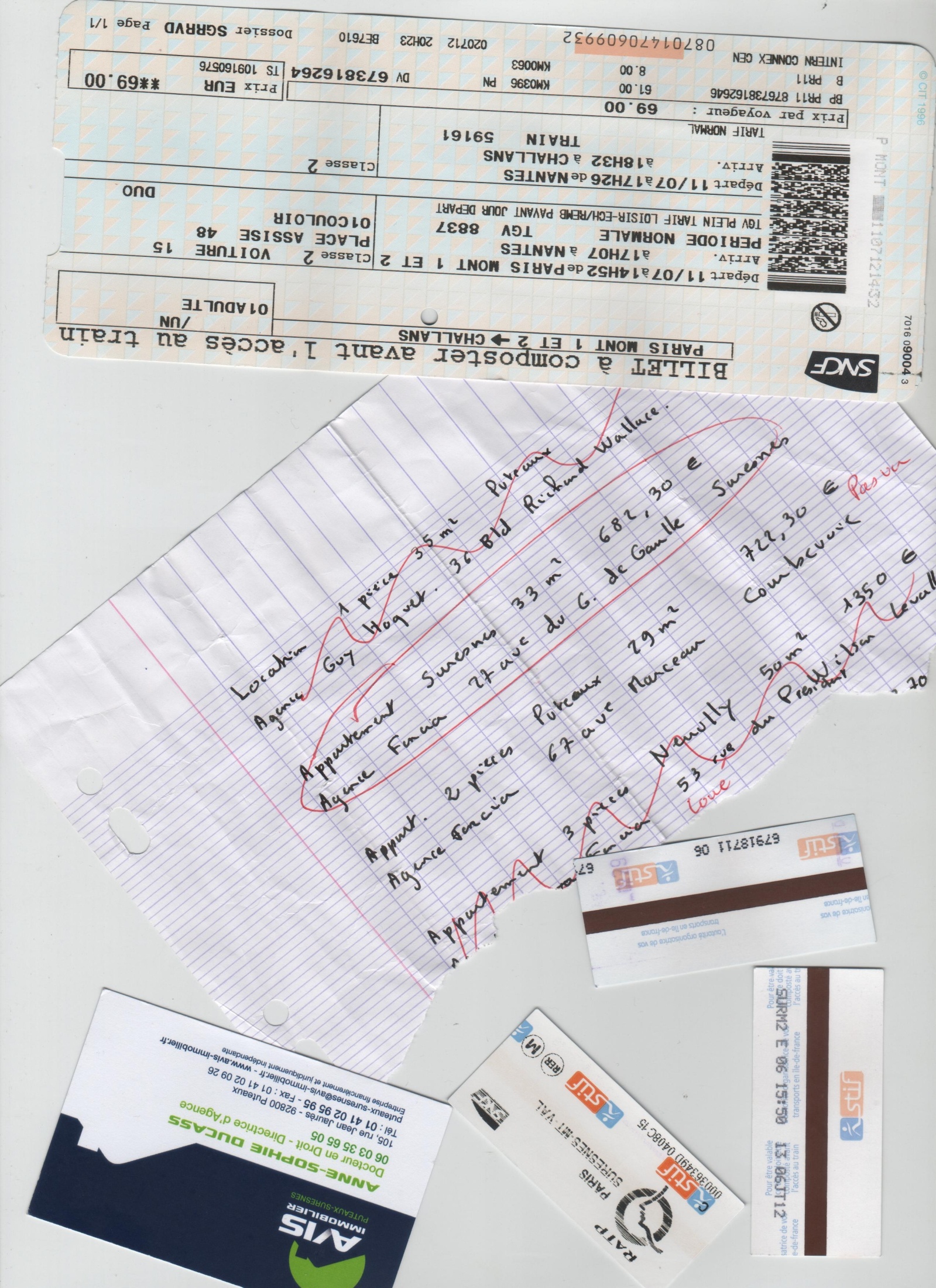 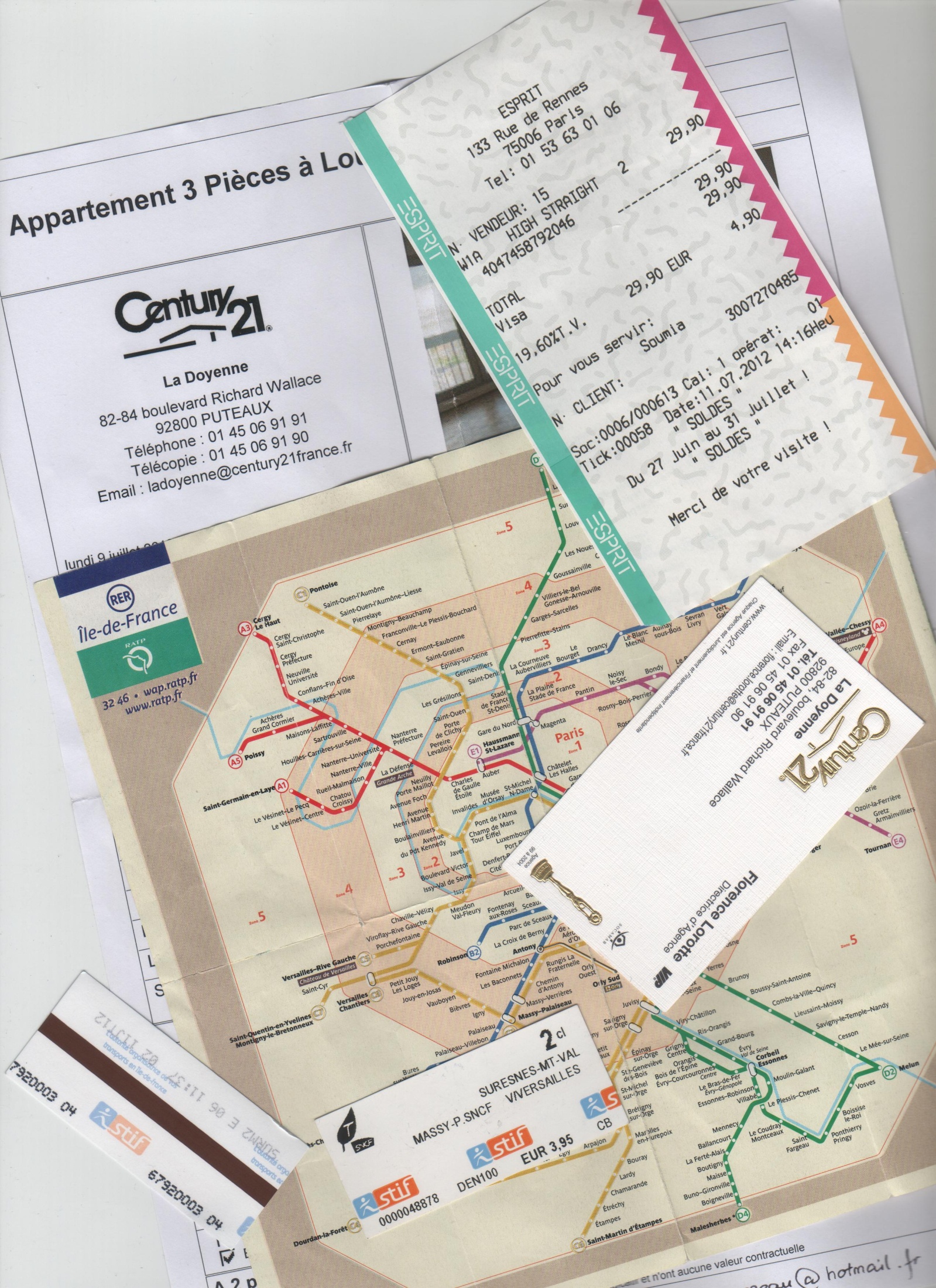 